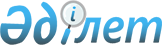 О внесении изменений в решение Щербактинского районного маслихата от 27 декабря 2021 года № 78/21 "О бюджете сельских округов Щербактинского района на 2022 – 2024 годы"Решение Щербактинского районного маслихата Павлодарской области от 1 декабря 2022 года № 128/36
      Щербактинский районный маслихат РЕШИЛ:
      1. Внести в решение районного маслихата "О бюджете сельских округов Щербактинского района на 2022 – 2024 годы" от 27 декабря 2021 года № 78/21 (зарегистрированное в Реестре государственной регистрации нормативных правовых актов за № 162209) следующие изменения:
      пункт 1 указанного решения изложить в новой редакции:
       "1. Утвердить бюджет Александровского сельского округа на 2022 – 2024 годы согласно приложениям 1, 2 и 3 соответственно, в том числе на 2022 год в следующих объемах:
      1) доходы – 59035 тысяч тенге, в том числе:
      налоговые поступления – 5504 тысячи тенге; 
      неналоговые поступления – 198 тысяч тенге;
      поступления трансфертов – 53333 тысячи тенге;
      2) затраты – 60034 тысячи тенге;
      3) чистое бюджетное кредитование – равно нулю; 
      4) сальдо по операциям с финансовыми активами – равно нулю;
      5) дефицит (профицит) бюджета – -999 тысяч тенге;
      6) финансирование дефицита (использование профицита) бюджета – 999 тысяч тенге.";
      пункт 2 указанного решения изложить в новой редакции:
       "2. Утвердить бюджет Галкинского сельского округа на 2022 – 2024 годы согласно приложениям 4, 5 и 6 соответственно, в том числе на 2022 год в следующих объемах:
      1) доходы – 247263 тысячи тенге, в том числе:
      налоговые поступления – 3017 тысяч тенге; 
      неналоговые поступления – 122 тысячи тенге;
      поступления трансфертов – 244124 тысячи тенге;
      2) затраты – 248039 тысяч тенге;
      3) чистое бюджетное кредитование – равно нулю; 
      4) сальдо по операциям с финансовыми активами – равно нулю;
      5) дефицит (профицит) бюджета – -776 тысяч тенге;
      6) финансирование дефицита (использование профицита) бюджета – 776 тысяч тенге.";
      пункт 3 указанного решения изложить в новой редакции:
       "3. Утвердить бюджет Жылы-Булакского сельского округа на 2022 – 2024 годы согласно приложениям 7, 8 и 9 соответственно, в том числе на 2022 год в следующих объемах:
      1) доходы – 97394 тысячи тенге, в том числе:
      налоговые поступления – 4198 тысяч тенге;
      неналоговые поступления – 287 тысяч тенге;
      поступления от продажи основного капитала – 20 тысяч тенге;
      поступления трансфертов – 92889 тысяч тенге;
      2) затраты – 98193 тысяч тенге;
      3) чистое бюджетное кредитование – равно нулю;
      4) сальдо по операциям с финансовыми активами – равно нулю;
      5) дефицит (профицит) бюджета – -799 тысяч тенге;
      6) финансирование дефицита (использование профицита) бюджета – 799 тысяч тенге.";
      пункт 4 указанного решения изложить в новой редакции:
       "4. Утвердить бюджет Орловского сельского округа на 2022 – 2024 годы согласно приложениям 10, 11 и 12 соответственно, в том числе на 2022 год в следующих объемах:
      1) доходы – 48280 тысячи тенге, в том числе:
      налоговые поступления – 3194 тысячи тенге;
      поступления трансфертов – 45086 тысяч тенге;
      2) затраты – 48806 тысяч тенге;
      3) чистое бюджетное кредитование – равно нулю;
      4) сальдо по операциям с финансовыми активами – равно нулю;
      5) дефицит (профицит) бюджета – -526 тысяч тенге;
      6) финансирование дефицита (использование профицита) бюджета – 526 тысяч тенге.";
      пункт 5 указанного решения изложить в новой редакции:
       "5. Утвердить бюджет Сосновского сельского округа на 2022 – 2024 годы согласно приложениям 13, 14 и 15 соответственно, в том числе на 2022 год в следующих объемах:
      1) доходы – 266163 тысячи тенге, в том числе:
      налоговые поступления – 4125 тысяч тенге;
      неналоговые поступления – 3799 тысяч тенге;
      поступления от продажи основного капитала – 2554 тысячи тенге;
      поступления трансфертов – 255685 тысяч тенге;
      2) затраты – 266475 тысяч тенге;
      3) чистое бюджетное кредитование – равно нулю;
      4) сальдо по операциям с финансовыми активами – равно нулю;
      5) дефицит (профицит) бюджета – -312 тысяч тенге;
      6) финансирование дефицита (использование профицита) бюджета – 312 тысяч тенге.";
      пункт 6 указанного решения изложить в новой редакции:
       "6. Утвердить бюджет Шалдайского сельского округа на 2022 – 2024 годы согласно приложениям 16, 17 и 18 соответственно, в том числе на 2022 год в следующих объемах:
      1) доходы – 57854 тысячи тенге, в том числе:
      налоговые поступления – 5725 тысяч тенге;
      неналоговые поступления – 1199 тысяч тенге;
      поступления от продажи основного капитала – 159 тысяч тенге;
      поступления трансфертов – 50771 тысяча тенге;
      2) затраты – 58561 тысяча тенге;
      3) чистое бюджетное кредитование – равно нулю;
      4) сальдо по операциям с финансовыми активами – равно нулю;
      5) дефицит (профицит) бюджета – -707 тысяч тенге;
      6) финансирование дефицита (использование профицита) бюджета – 707 тысяч тенге.";
      пункт 7 указанного решения изложить в новой редакции:
       "7. Утвердить бюджет Шарбактинского сельского округа на 2022 – 2024 годы согласно приложениям 19, 20 и 21 соответственно, в том числе на 2022 год в следующих объемах:
      1) доходы – 479080 тысяч тенге, в том числе:
      налоговые поступления – 31961 тысяча тенге;
      неналоговые поступления – 2980 тысяч тенге;
      поступления трансфертов – 444139 тысяч тенге;
      2) затраты – 491259 тысяч тенге;
      3) чистое бюджетное кредитование – равно нулю;
      4) сальдо по операциям с финансовыми активами – равно нулю;
      5) дефицит (профицит) бюджета – -12179 тысяч тенге;
      6) финансирование дефицита (использование профицита) бюджета – 12179 тысяч тенге.";
      приложения 1, 4, 7, 10, 13, 16, 19 указанного решения изложить в новой редакции согласно приложениям 1, 2, 3, 4, 5, 6, 7 к настоящему решению.
      2. Настоящее решение вводится в действие с 1 января 2022 года. Бюджет Александровского сельского округа на 2022 год  Бюджет Галкинского сельского округа на 2022 год  Бюджет Жылы-Булакского сельского округа на 2022 год  Бюджет Орловского сельского округа на 2022 год  Бюджет Сосновского сельского округа на 2022 год Бюджет Шалдайского сельского округа на 2022 год  Бюджет Шарбактинского сельского округа на 2022 год 
					© 2012. РГП на ПХВ «Институт законодательства и правовой информации Республики Казахстан» Министерства юстиции Республики Казахстан
				
      Секретарь районного маслихата 

Н. Кизатов
Приложение 1
к решению Щербактинского
районного маслихата
от 1 декабря 2022 года
№ 128/36Приложение 1
к решению Щербактинского
районного маслихата
от 27 декабря 2021 года
№ 78/21
Категория
Категория
Категория
Сумма (тысяч тенге)
Класс
Класс
Класс
Класс
Подкласс 
Подкласс 
Наименование
1
2
3
4
5
1. Доходы
59035
1
Налоговые поступления
5504
01
Подоходный налог
225
2
Индивидуальный подоходный налог
225
04
Hалоги на собственность
4252
1
Hалоги на имущество
240
3
Земельный налог
73
4
Налог на транспортные средства
3920
5
Единый земельный налог
19
05
Внутренние налоги на товары, работы и услуги
1027
3
Поступления за использование природных и других ресурсов
1027
2
Неналоговые поступления
198
01
Доходы от государственной собственности
158
5
Доходы от аренды имущества, находящегося в государственной собственности
158
06
Прочие неналоговые поступления
40
1
Прочие неналоговые поступления
40
4
Поступления трансфертов 
53333
02
Трансферты из вышестоящих органов государственного управления
53333
1
2
3
4
5
3
Трансферты из районного (города областного значения) бюджета
53333
Функциональная группа
Функциональная группа
Функциональная группа
Функциональная группа
Функциональная группа
Сумма (тысяч тенге)
Функциональная подгруппа 
Функциональная подгруппа 
Функциональная подгруппа 
Функциональная подгруппа 
Сумма (тысяч тенге)
Администратор бюджетных программ
Администратор бюджетных программ
Администратор бюджетных программ
Сумма (тысяч тенге)
Программа
Программа
Сумма (тысяч тенге)
Наименование
Сумма (тысяч тенге)
1
2
3
4
5
6
2. Затраты
60034
01
Государственные услуги общего характера
41760
1
Представительные, исполнительные и другие органы, выполняющие общие функции государственного управления
41760
124
Аппарат акима города районного значения, села, поселка, сельского округа
41760
001
Услуги по обеспечению деятельности акима города районного значения, села, поселка, сельского округа
41448
107
Проведение мероприятий за счет резерва местного исполнительного органа на неотложные затраты
312
07
Жилищно-коммунальное хозяйство
11786
3
Благоустройство населенных пунктов
11786
124
Аппарат акима города районного значения, села, поселка, сельского округа
11786
008
Освещение улиц в населенных пунктах
4864
009
Обеспечение санитарии населенных пунктов
1947
011
Благоустройство и озеленение населенных пунктов
4975
12
Транспорт и коммуникации
6447
1
Автомобильный транспорт
6447
124
Аппарат акима города районного значения, села, поселка, сельского округа
6447
013
Обеспечение функционирования автомобильных дорог в городах районного значения, селах, поселках, сельских округах
5097
045
Капитальный и средний ремонт автомобильных дорог в городах районного значения, селах, поселках, сельских округах
1350
15
Трансферты
41
1
Трансферты
41
124
Аппарат акима города районного значения, села, поселка, сельского округа
41
1
2
3
4
5
6
048
Возврат неиспользованных (недоиспользованных) целевых трансфертов
41
3. Чистое бюджетное кредитование
0
4. Сальдо по операциям с финансовыми активами
0
5. Дефицит (профицит) бюджета
-999
6. Финансирование дефицита (использование профицита) бюджета
999
8
Используемые остатки бюджетных средств
999
01
Остатки бюджетных средств
999
1
Свободные остатки бюджетных средств
999
01
Свободные остатки бюджетных средств
999
Используемые остатки бюджетных средств
999Приложение 2
к решению Щербактинского
районного маслихата
от 1 декабря 2022 года
№ 128/36Приложение 4
к решению Щербактинского
районного маслихата
от 27 декабря 2021 года
№ 78/21
Категория
Категория
Категория
Сумма (тысяч тенге)
Класс
Класс
Подкласс 
Подкласс 
Наименование
1
2
3
4
5
1. Доходы
247263
1
Налоговые поступления
3017
01
Подоходный налог
123
2
Индивидуальный подоходный налог
123
04
Hалоги на собственность
2586
1
Hалоги на имущество
190
3
Земельный налог
86
4
Hалог на транспортные средства
2310
05
Внутренние налоги на товары, работы и услуги
308
3
Поступления за использование природных и других ресурсов
308
2
Неналоговые поступления
122
01
Доходы от государственной собственности
100
5
Доходы от аренды имущества, находящегося в государственной собственности
100
06
Прочие неналоговые поступления
22
1
Прочие неналоговые поступления
22
4
Поступления трансфертов 
244124
02
Трансферты из вышестоящих органов государственного управления
244124
3
Трансферты из районного (города областного значения) бюджета
244124
Функциональная группа
Функциональная группа
Функциональная группа
Функциональная группа
Функциональная группа
Сумма (тысяч тенге)
Функциональная подгруппа 
Функциональная подгруппа 
Функциональная подгруппа 
Функциональная подгруппа 
Сумма (тысяч тенге)
Администратор бюджетных программ
Администратор бюджетных программ
Администратор бюджетных программ
Сумма (тысяч тенге)
Программа
Программа
Сумма (тысяч тенге)
Наименование
Сумма (тысяч тенге)
1
2
3
4
5
6
2. Затраты
248039
01
Государственные услуги общего характера
35828
1
Представительные, исполнительные и другие органы, выполняющие общие функции государственного управления
35828
124
Аппарат акима города районного значения, села, поселка, сельского округа
35828
001
Услуги по обеспечению деятельности акима города районного значения, села, поселка, сельского округа
35828
07
Жилищно-коммунальное хозяйство
11598
3
Благоустройство населенных пунктов
11598
124
Аппарат акима города районного значения, села, поселка, сельского округа
11598
008
Освещение улиц в населенных пунктах
6215
009
Обеспечение санитарии населенных пунктов
1768
011
Благоустройство и озеленение населенных пунктов
3615
12
Транспорт и коммуникации
4380
1
Автомобильный транспорт
4380
124
Аппарат акима города районного значения, села, поселка, сельского округа
4380
013
Обеспечение функционирования автомобильных дорог в городах районного значения, селах, поселках, сельских округах
4380
13
Прочие
196231
9
Прочие
196231
124
Аппарат акима города районного значения, села, поселка, сельского округа
196231
057
Реализация мероприятий по социальной и инженерной инфраструктуре в сельских
населенных пунктах в рамках проекта "Ауыл-Ел бесігі"
196231
15
Трансферты
2
1
2
3
4
5
6
1
Трансферты
2
124
Аппарат акима города районного значения, села, поселка, сельского округа
2
048
Возврат неиспользованных (недоиспользованных) целевых трансфертов
2
3. Чистое бюджетное кредитование
0
4. Сальдо по операциям с финансовыми активами
0
5. Дефицит (профицит) бюджета
-776
6. Финансирование дефицита (использование профицита) бюджета
776
8
Используемые остатки бюджетных средств
776
01
Остатки бюджетных средств
776
1
Свободные остатки бюджетных средств
776
01
Свободные остатки бюджетных средств
776
Используемые остатки бюджетных средств
776Приложение 3
к решению Щербактинского
районного маслихата
от 1 декабря 2022 года
№ 128/36Приложение 7
к решению Щербактинского
районного маслихата
от 27 декабря 2021 года
№ 78/21
Категория
Категория
Категория
Сумма (тысяч тенге)
Класс
Класс
Класс
Класс
Подкласс 
Подкласс 
Наименование
1
2
3
4
5
1. Доходы
97394
1
Налоговые поступления
4198
01
Подоходный налог
26
2
Индивидуальный подоходный налог
26
04
Hалоги на собственность
3965
1
Hалоги на имущество
204
3
Земельный налог
64
4
Hалог на транспортные средства
3697
05
Внутренние налоги на товары, работы и услуги
207
3
Поступления за использование природных и других ресурсов
207
2
Неналоговые поступления
287
01
Доходы от государственной собственности
287
5
Доходы от аренды имущества, находящегося в государственной собственности
287
3
Поступления от продажи основного капитала
20
03
Продажа земли и нематериальных активов
20
2
Продажа нематериальных активов
20
4
Поступления трансфертов 
92889
1
2
3
4
5
02
Трансферты из вышестоящих органов государственного управления
92889
3
Трансферты из районного (города областного значения) бюджета
92889
Функциональная группа
Функциональная группа
Функциональная группа
Функциональная группа
Функциональная группа
Сумма (тысяч тенге)
Функциональная подгруппа 
Функциональная подгруппа 
Функциональная подгруппа 
Функциональная подгруппа 
Сумма (тысяч тенге)
Администратор бюджетных программ
Администратор бюджетных программ
Администратор бюджетных программ
Сумма (тысяч тенге)
Программа
Программа
Сумма (тысяч тенге)
Наименование
Сумма (тысяч тенге)
1
2
3
4
5
6
2. Затраты
98193
01
Государственные услуги общего характера
43034
1
Представительные, исполнительные и другие органы, выполняющие общие функции государственного управления
43034
124
Аппарат акима города районного значения, села, поселка, сельского округа
43034
001
Услуги по обеспечению деятельности акима города районного значения, села, поселка, сельского округа
43034
07
Жилищно-коммунальное хозяйство
10352
3
Благоустройство населенных пунктов
10352
124
Аппарат акима города районного значения, села, поселка, сельского округа
10352
008
Освещение улиц в населенных пунктах
4116
009
Обеспечение санитарии населенных пунктов
3122
011
Благоустройство и озеленение населенных пунктов
3114
12
Транспорт и коммуникации
2090
1
Автомобильный транспорт
2090
124
Аппарат акима города районного значения, села, поселка, сельского округа
2090
013
Обеспечение функционирования автомобильных дорог в городах районного значения, селах, поселках, сельских округах
1990
045
Капитальный и средний ремонт автомобильных дорог в городах районного значения, селах, поселках, сельских округах
100
13
Прочие
42714
9
Прочие
42714
124
Аппарат акима города районного значения, села, поселка, сельского округа
42714
1
2
3
4
5
6
057
Реализация мероприятий по социальной и инженерной инфраструктуре в сельских населенных пунктах в рамках проекта "Ауыл-Ел бесігі"
42714
15
Трансферты
3
1
Трансферты
3
124
Аппарат акима города районного значения, села, поселка, сельского округа
3
048
Возврат неиспользованных (недоиспользованных) целевых трансфертов
3
3. Чистое бюджетное кредитование
0
4. Сальдо по операциям с финансовыми активами
0
5. Дефицит (профицит) бюджета
-799
6. Финансирование дефицита (использование профицита) бюджета
799
8
Используемые остатки бюджетных средств
799
01
Остатки бюджетных средств
799
1
Свободные остатки бюджетных средств
799
01
Свободные остатки бюджетных средств
799
Используемые остатки бюджетных средств
799Приложение 4
к решению Щербактинского
районного маслихата
от 1 декабря 2022 года
№ 128/36Приложение 10
к решению Щербактинского
районного маслихата
от 27 декабря 2021 года
№ 78/21
Категория
Категория
Категория
Сумма (тысяч тенге)
Класс
Класс
Класс
Класс
Подкласс 
Подкласс 
Наименование
1
2
3
4
5
1. Доходы
48280
1
Налоговые поступления
3194
04
Hалоги на собственность
2477
1
Hалоги на имущество
125
3
Земельный налог
20
4
Hалог на транспортные средства
2332
05
Внутренние налоги на товары, работы и услуги
717
3
Поступления за использование природных и других ресурсов
717
4
Поступления трансфертов 
45086
02
Трансферты из вышестоящих органов государственного управления
45086
3
Трансферты из районного (города областного значения) бюджета
45086
Функциональная группа
Функциональная группа
Функциональная группа
Функциональная группа
Функциональная группа
Сумма (тысяч тенге)
Функциональная подгруппа 
Функциональная подгруппа 
Функциональная подгруппа 
Функциональная подгруппа 
Сумма (тысяч тенге)
Администратор бюджетных программ
Администратор бюджетных программ
Администратор бюджетных программ
Сумма (тысяч тенге)
Программа
Программа
Сумма (тысяч тенге)
Наименование
Сумма (тысяч тенге)
1
2
3
4
5
6
2. Затраты
48806
01
Государственные услуги общего характера
27232
1
Представительные, исполнительные и другие органы, выполняющие общие функции государственного управления
27232
124
Аппарат акима города районного значения, села, поселка, сельского округа
27232
001
Услуги по обеспечению деятельности акима города районного значения, села, поселка, сельского округа
26786
107
Проведение мероприятий за счет резерва местного исполнительного органа на неотложные затраты
446
07
Жилищно-коммунальное хозяйство
20773
3
Благоустройство населенных пунктов
20773
124
Аппарат акима города районного значения, села, поселка, сельского округа
20773
008
Освещение улиц в населенных пунктах
3077
011
Благоустройство и озеленение населенных пунктов
17696
12
Транспорт и коммуникации
800
1
Автомобильный транспорт
800
124
Аппарат акима города районного значения, села, поселка, сельского округа
800
013
Обеспечение функционирования автомобильных дорог в городах районного значения, селах, поселках, сельских округах
800
15
Трансферты
1
1
Трансферты
1
124
Аппарат акима города районного значения, села, поселка, сельского округа
1
048
Возврат неиспользованных (недоиспользованных) целевых трансфертов
1
1
2
3
4
5
6
3. Чистое бюджетное кредитование
0
4. Сальдо по операциям с финансовыми активами
0
5. Дефицит (профицит) бюджета
-526
6. Финансирование дефицита (использование профицита) бюджета
526
8
Используемые остатки бюджетных средств
526
01
Остатки бюджетных средств
526
1
Свободные остатки бюджетных средств
526
01
Свободные остатки бюджетных средств
526
Используемые остатки бюджетных средств
526Приложение 5
к решению Щербактинского
районного маслихата
от 1 декабря 2022 года
№ 128/36Приложение 13
к решению Щербактинского
районного маслихата
от 27 декабря 2021 года
№ 78/21
Категория
Категория
Категория
Сумма (тысяч тенге)
Класс
Класс
Класс
Класс
Подкласс 
Подкласс 
Наименование
1
2
3
4
5
1. Доходы
266163
1
Налоговые поступления
4125
01
Подоходный налог
110
2
Индивидуальный подоходный налог
110
04
Hалоги на собственность
2608
1
Hалоги на имущество
128
3
Земельный налог
70
4
Hалог на транспортные средства
2410
05
Внутренние налоги на товары, работы и услуги
1407
3
Поступления за использование природных и других ресурсов
1407
2
Неналоговые поступления
3799
01
Доходы от государственной собственности
3799
5
Доходы от аренды имущества, находящегося в государственной собственности
3799
3
Поступления от продажи основного капитала
2554
01
Продажа государственного имущества, закрепленного за государственными учреждениями
2554
1
Продажа государственного имущества, закрепленного за государственными учреждениями
2554
1
2
3
4
5
4
Поступления трансфертов 
255685
02
Трансферты из вышестоящих органов государственного управления
255685
3
Трансферты из районного (города областного значения) бюджета
255685
Функциональная группа
Функциональная группа
Функциональная группа
Функциональная группа
Функциональная группа
Сумма (тысяч тенге)
Функциональная подгруппа 
Функциональная подгруппа 
Функциональная подгруппа 
Функциональная подгруппа 
Сумма (тысяч тенге)
Администратор бюджетных программ
Администратор бюджетных программ
Администратор бюджетных программ
Сумма (тысяч тенге)
Программа
Программа
Сумма (тысяч тенге)
Наименование
Сумма (тысяч тенге)
1
2
3
4
5
6
2. Затраты
266475
01
Государственные услуги общего характера
49001
1
Представительные, исполнительные и другие органы, выполняющие общие функции государственного управления
49001
124
Аппарат акима города районного значения, села, поселка, сельского округа
49001
001
Услуги по обеспечению деятельности акима города районного значения, села, поселка, сельского округа
49001
07
Жилищно-коммунальное хозяйство
22627
3
Благоустройство населенных пунктов
22627
124
Аппарат акима города районного значения, села, поселка, сельского округа
22627
008
Освещение улиц в населенных пунктах
6967
009
Обеспечение санитарии населенных пунктов
2933
011
Благоустройство и озеленение населенных пунктов
12727
12
Транспорт и коммуникации
7370
1
Автомобильный транспорт
7370
124
Аппарат акима города районного значения, села, поселка, сельского округа
7370
013
Обеспечение функционирования автомобильных дорог в городах районного значения, селах, поселках, сельских округах
7054
045
Капитальный и средний ремонт автомобильных дорог в городах районного значения, селах, поселках, сельских округах
316
13
Прочие
187477
9
Прочие
187477
124
Аппарат акима города районного значения, села, поселка, сельского округа
187477
057
Реализация мероприятий по социальной и инженерной инфраструктуре в сельских населенных пунктах в рамках проекта
187477
1
2
3
4
5
6
"Ауыл-Ел бесігі"
3. Чистое бюджетное кредитование
0
4. Сальдо по операциям с финансовыми активами
0
5. Дефицит (профицит) бюджета
-312
6. Финансирование дефицита (использование профицита) бюджета
312
8
Используемые остатки бюджетных средств
312
01
Остатки бюджетных средств
312
1
Свободные остатки бюджетных средств
312
01
Свободные остатки бюджетных средств
312
Используемые остатки бюджетных средств
312Приложение 6
к решению Щербактинского
районного маслихата
от 1 декабря 2022 года
№ 128/36Приложение 16
к решению Щербактинского
районного маслихата
от 27 декабря 2021 года
№ 78/21
Категория
Категория
Категория
Сумма (тысяч тенге)
Класс
Класс
Класс
Класс
Подкласс 
Подкласс 
Наименование
1
2
3
4
5
1. Доходы
57854
1
Налоговые поступления
5725
01
Подоходный налог
591
2
Индивидуальный подоходный налог
591
04
Hалоги на собственность
5132
1
Hалоги на имущество
189
3
Земельный налог
27
4
Hалог на транспортные средства
4916
05
Внутренние налоги на товары, работы и услуги
2
3
Поступления за использование природных и других ресурсов
2
2
Неналоговые поступления
1199
01
Доходы от государственной собственности
1199
5
Доходы от аренды имущества, находящегося в государственной собственности
1199
3
Поступления от продажи основного капитала
159
01
Продажа государственного имущества, закрепленного за государственными учреждениями
159
1
Продажа государственного имущества, закрепленного за государственными учреждениями
159
1
2
3
4
5
4
Поступления трансфертов 
50771
02
Трансферты из вышестоящих органов государственного управления
50771
3
Трансферты из районного (города областного значения) бюджета
50771
Функциональная группа
Функциональная группа
Функциональная группа
Функциональная группа
Функциональная группа
Сумма (тысяч тенге)
Функциональная подгруппа 
Функциональная подгруппа 
Функциональная подгруппа 
Функциональная подгруппа 
Сумма (тысяч тенге)
Администратор бюджетных программ
Администратор бюджетных программ
Администратор бюджетных программ
Сумма (тысяч тенге)
Программа
Программа
Сумма (тысяч тенге)
Наименование
Сумма (тысяч тенге)
1
2
3
4
5
6
2. Затраты
58561
01
Государственные услуги общего характера
37850
1
Представительные, исполнительные и другие органы, выполняющие общие функции государственного управления
37850
124
Аппарат акима города районного значения, села, поселка, сельского округа
37850
001
Услуги по обеспечению деятельности акима города районного значения, села, поселка, сельского округа
37850
07
Жилищно-коммунальное хозяйство
18018
3
Благоустройство населенных пунктов
18018
124
Аппарат акима города районного значения, села, поселка, сельского округа
18018
008
Освещение улиц в населенных пунктах
12626
009
Обеспечение санитарии населенных пунктов
1457
011
Благоустройство и озеленение населенных пунктов
3935
 12
Транспорт и коммуникации
2692
 1
Автомобильный транспорт
2692
124
Аппарат акима города районного значения, села, поселка, сельского округа
2692
013
Обеспечение функционирования автомобильных дорог в городах районного значения, селах, поселках, сельских округах
2692
15
Трансферты
1
1
Трансферты
1
124
Аппарат акима города районного значения, села, поселка, сельского округа
1
048
Возврат неиспользованных (недоиспользованных) целевых трансфертов
1
3. Чистое бюджетное кредитование
0
4. Сальдо по операциям с финансовыми активами
0
1
2
3
4
5
6
5. Дефицит (профицит) бюджета
-707
6. Финансирование дефицита (использование профицита) бюджета
707
8
Используемые остатки бюджетных средств
707
01
Остатки бюджетных средств
707
1
Свободные остатки бюджетных средств
707
01
Свободные остатки бюджетных средств
707
Используемые остатки бюджетных средств
707Приложение 7
к решению Щербактинского
районного маслихата
от 1 декабря 2022 года
№ 128/36Приложение 19
к решению Щербактинского
районного маслихата
от 27 декабря 2021 года
№ 78/21
Категория
Категория
Категория
Сумма (тысяч тенге)
Класс
Класс
Класс
Класс
Подкласс 
Подкласс 
Наименование
1
2
3
4
5
1. Доходы
479080
1
Налоговые поступления
31961
01
Подоходный налог
2920
2
Индивидуальный подоходный налог
2920
04
Hалоги на собственность
25207
1
Hалоги на имущество
791
3
Земельный налог
2295
4
Hалог на транспортные средства
22044
5
Единый земельный налог
77
05
Внутренние налоги на товары, работы и услуги
3834
3
Поступления за использование природных и других ресурсов
3810
4
Сборы за ведение предпринимательской и профессиональной деятельности
24
2
Неналоговые поступления
2980
01
Доходы от государственной собственности
2950
5
Доходы от аренды имущества, находящегося в государственной собственности
2950
06
Прочие неналоговые поступления
30
1
Прочие неналоговые поступления
30
4
Поступления трансфертов 
444139
1
2
3
4
5
02
Трансферты из вышестоящих органов государственного управления
444139
3
Трансферты из районного (города областного значения) бюджета
444139
Функциональная группа
Функциональная группа
Функциональная группа
Функциональная группа
Функциональная группа
Сумма (тысяч тенге)
Функциональная подгруппа 
Функциональная подгруппа 
Функциональная подгруппа 
Функциональная подгруппа 
Сумма (тысяч тенге)
Администратор бюджетных программ
Администратор бюджетных программ
Администратор бюджетных программ
Сумма (тысяч тенге)
Программа
Программа
Сумма (тысяч тенге)
Наименование
Сумма (тысяч тенге)
1
2
3
4
5
6
2. Затраты
491259
01
Государственные услуги общего характера
70199
1
Представительные, исполнительные и другие органы, выполняющие общие функции государственного управления
70199
124
Аппарат акима города районного значения, села, поселка, сельского округа
70199
001
Услуги по обеспечению деятельности акима города районного значения, села, поселка, сельского округа
67441
022
Капитальные расходы государственного органа
2022
107
Проведение мероприятий за счет резерва местного исполнительного органа на неотложные затраты
736
07
Жилищно-коммунальное хозяйство
96334
2
Коммунальное хозяйство
800
124
Аппарат акима города районного значения, села, поселка, сельского округа
800
014
Организация водоснабжения населенных пунктов
800
3
Благоустройство населенных пунктов
95534
124
Аппарат акима города районного значения, села, поселка, сельского округа
95534
008
Освещение улиц в населенных пунктах
15222
009
Обеспечение санитарии населенных пунктов
3898
011
Благоустройство и озеленение населенных пунктов
76414
 12
Транспорт и коммуникации
324725
 1
Автомобильный транспорт
324725
124
Аппарат акима города районного значения, села, поселка, сельского округа
324725
013
Обеспечение функционирования автомобильных дорог в городах районного значения, селах, поселках, сельских округах
37680
1
2
3
4
5
6
045
Капитальный и средний ремонт автомобильных дорог в городах районного значения, селах, поселках, сельских округах
287045
15
Трансферты
1
1
Трансферты
1
124
Аппарат акима города районного значения, села, поселка, сельского округа
1
048
Возврат неиспользованных (недоиспользованных) целевых трансфертов
1
3. Чистое бюджетное кредитование
0
4. Сальдо по операциям с финансовыми активами
0
5. Дефицит (профицит) бюджета
-12179
6. Финансирование дефицита (использование профицита) бюджета
12179
8
Используемые остатки бюджетных средств
12179
01
Остатки бюджетных средств
12179
1
Свободные остатки бюджетных средств
12179
01
Свободные остатки бюджетных средств
12179
Используемые остатки бюджетных средств
12179